بسم الله الرحمن الرحيم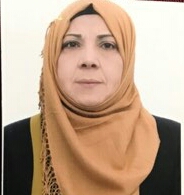 السلام عليكم ورحمة الله وبركاتهالاسم: الدكتورة فاطمة محمد صالح البدراني العنوان الدائم : العراق :موصل / حي العربي                رقم الهاتف : 07703866910الحالة الاجتماعية : متزوجة عدد الأولاد : 4 اميل :drfatima12@yahoo.com اللقب العلمي :أستاذ مساعد التخصص :علم النفس التربوي الجامعة : جامعة الموصلالكلية : العلوم الاسلامية البلد : العراقالبحوث المنجزة :2ـ الشهادات الجامعية :                3- عنوان الرسائل العلمية أ – الماجستير :-  الندم الموقفي وعلاقته ببعض سمات الشخصية لدى طلبة جامعة الموصل                           المشرف : أ. م.د . يوسف حنا إبراهيم / أستاذ مساعد  / جامعة الموصل. ب-الدكتوراه:أثـر برنامـج تربوي لتنميـة الفهم والمعتقدات المعرفيـة لدى طلبة المرحلة المتوسطة               المشرف أ . د. أسامة حامد محمد/ أستاذ / جامعة الموصل.              4ـ  الوظائف التي مارسها ـ نشاطات عضو الهيئة التدريسية على صعيد الكلية / الجامعات / جهات أخرى أولا ـ عضوية اللجان في الكلية : عضو اللجنة الإرشادية لعام 2008 - 2009-2016-2017-2018-2019عضو اللجنة قسم الاداء الجامعي 2009عضو اللجنة الفرعية للضمان والجودة في الكلية 2009-2018عضو اللجنة لادارة و متابعة عمل الكافتريا في الكلية 2007 . عضو اللجنة تدقيقية لعام 2013- 2014 -2016 -2017 -2018عضو اللجنة الامتحانية 2013-2015-2016-2017-2018-2019 . عضو لجنة التعليم المستمر لعام 2014-2016 -2017 -2018عضو لجنة مسابقة الفنون الإبداعية 2014عضوية اللجان العلمية :2016-2017-2018عضو لجنة السمنار لمناقشة بحوث التخرج 2017-2018-2019 .عضو لجنة توزيع الطلبة للتطبيق في المدارس2017-2018- 2019 .عضو لجنة استقبال الطلبة 2018-2017 -2019لجنة النشاط الثقافي 2017-2018لجنة النشاط الرياضي 2017-2018 .لجنة متابعة أسماء الطلبة المشمولين بالبطاقة الذكية 2017.لجنة مسابقة التلاوة والخطابة 2018.مسؤولة النشاطات الطلابية  الفنية في الكلية للعام 2018-2019رئيسة لجنة إسكان الطلبة في الأقسام الداخلية 2019 .عضو لجنة التحضيرية لإقامة مسابقة قارئ الكلية 22/ /4 /2019 عضو لجنة استلام تطبيق طلاب المرحلة الرابعة في قسم الحديث .عضو لجنة العلمية بتاريخ 2017 -2018 -2019لجنة إقامة المعارض الطلابية في الكلية للعام 2018-2019لجنة وضع المقررات 2019 لجنة تحضيرية في ندوة الكلية (دور المؤسسات التعليمية في تعزيز السلم المجتمعي )19/4/2017 .   لجنة تحضيرية في ندوة الكلية بالاشتراك مع مركز وعي ثانياً - النشاطات المشاركة في تصميم وتنفيذ الأزياء التاريخية والأسطورية لمسرحية (الخادم والسيد) التي حازت على الجائزة الأولى في الجامعة .وأحسن تصميم.للعام 2005-2006 .عضو نقابة الفنانين العراقيين محافظة نينوى.عضو متمرن باتحاد الأكاديميين العراقيين والعرب 2018.باحث علمي بمنصة اريد للباحثين الناطقين باللغة العربية في جامعة مالايا في ماليزيا. https://portal.arid.my/ar-LY/ApplicationUsers/GetProfile/0001-4988ورشة عمل لشعبة الضمان والجودة عن آلية ملئ استمارات التقييم الخاصة بالتدريسيين (محاضر ) (23/11/2017)ورشة عمل لشعبة الضمان والجودة عن ملئ استمارات التقييم الخاصة بالموظفين (محاضر ) (7/12/2017).ورشة عمل لشعبة التعليم المستمر حول آلية وضع الأسئلة الامتحانية للعام الدراسي 2017-2018 (محاضر ) (4/1/2018) . تقديم محاضرة لكادر مجموعة مدرسة الاوائل الاهلية (تطوير طرائق التدريس وكيفية تحقيق الاهداف التعليمية ) 8/1/2018 .ورشة عمل (القياس والتقويم والاختبارات الصفية )25 لطلبة قسم الشؤيعة والعقيدة  (محاضر ) -26/2/2019.ورشة عمل (الابداع واستراتيجيات التفكير الابداعي ) لظلبة الكلية (محاضر ) 25/4/2019 .ورشة عمل (المقررات الدراسية ) حضور 15/4/2019 .الإشراف على سير الأنشطة الرياضية والإبداعية للطلاب والطالبات .إشراف وتنفيذ المعارض العلمية في جامعة الموصل :معرض حجاب الفتاة المسلمة 2006معرض الإعجاز العلمي في التعبير القرآني 2007معرض الإعجاز العلمي الطبي في القران الكريم بالتعاون مع كلية الطب 2007معرض الإعجاز العلمي للنباتات في القران الكريم 2009معرض سير لبعض علماء مدينة الموصل  ومعرض الخط ومعرض الحلويات للطالبات 2018كرنفال كلية العلوم الاسلامية يتضمن (معرض حادثة العبارة، معرض مساجد الموصل ،معرض الأنامل المبدعة للطالبات ومعرض الخط والمعجنات )201910 - إلقاء محاضرات ثقافية أسبوعية وشهرية منها تفاقم عقدة الذنب وآثرها على الفرد في المجتمعات الحديثة بعض اضطرابات ومشكلات الأطفال وكيفية معالجتهاكيفية إكساب الطلبة مهارات القراءة الجيدة أهمية الإرشاد المدرسي للمراهق مواصفات الاختبار الجيدضمن نشاطات التعليم المستمر بكلية العلوم الإسلامية  محاضرة (بيان مخاطر التدخين وفوائد الاقلاع عنه) 30/12/2018  ضمن الإشارة إلى كتاب قسم الدراسات والتخطيط رئاسة جامعة الموصل وبالتنسيق مع وزارة الصحة بتاريخ 3/12/2018القاء محاضرا ت في الجانب الأيمن لمدراء المدارس بعد تحرير الجانب الأيمن عن :الدعم النفسي للطفل كيفية إدارة الأزمات  الزيارات الميدانية :زيارة ميدانية لدار الايتام  البراعم زيارة ميدانية لدار الايتام الزهور زيارة ميدانية لمدرسة التحدي للطالبات 19/12/2018 لأغراض المشاهدة العملية لطالبات الكلية قسم الشريعة والحديث زيارة ميدانية لمدرسة التحدي للطالبات 8/1/2019 لأغراض المشاهدة العملية لطالبات الكلية قسم العقيدة  زيارة ميدانية لمدرسة ابي ذر الانصاري لطلاب قسم العقيدة 18/12/2018زيارة ميدانية لمدرسة ذات النطاقين الابتدائية (تقديم المساعدات المادية للطالبات الأيتام )27/12/2018   زيارة ميدانية لدار الايتام  البراعم 28/4/2019زيارة ميدانية لدار الايتام الزهور  28/4/2019زيارة ميدانية لمعهد التأهيل والتدريب المهني  30 /4/2019. زيارة ميدانية لمعهد الامل للصم والبكم 30 /4/2019.زيارة ميدانية لدار الايتام  البراعم 2/6/2019زيارة ميدانية لدار الايتام الزهور  2/6/2019الخبرة التدريسية : تدريس مادة علم النفس التربوي تدريس مادة علم النفس النموتدريس مادة الصحة والإرشاد النفسيتدريس مادة القياس والتقويمتدريس مادة طرائق التدريستدريس مادة علم الاجتماع الإسلاميتدريس مادة التعليم الثانوي تدريس مادة أسس التربية تدريس مادة الطب النبوي12  ـ المساهمة في المؤتمرات أو الندوات والدورات والورش العلمية : ثالثا ً: المناقشات العلمية :-طالب الماجستير /خالد علي عبد العبيدي /لرسالته /بناء برنامج تعليمي للحد من السلوك الفوضوي لدى طلبة المرحلة المتوسطة /جامعة الموصل /كلية التربية للعلوم الانسانية .طالبة الماجستير /زينة صلاح الدين يونس/لرسالتها /الابعاد الثلاثية للذكاء وعلاقتها بالتوافق الشخصي  لدى طلبة المرحلة الاعدادية  /جامعة الموصل /كلية التربية للعلوم الانسانية .طالب الماجستير /رسول شاهين جمال /لرسالته /التنظيم العاطفي وعلاقته بتقدير الذات لدى طلبة الجامعة /جامعة تكريت  /كلية التربية للعلوم الانسانية .مناقشة الطالب (تيسير عمر هندي ) جامعة الانبار /كلية التربية للعلوم الإنسانية لبحث (البناء النفسي وعلاقته بالتشويهات المعرفية لدى الطلبه النازحين )13/12/2019مناقشة الطالب (كنعان خليل خلف اللهيبي )كلية التربية للعلوم الإنسانية /جامعة الموصل /لبحثه (الأسلوب المعرفي (تحمل –عدم تحمل الغموض ) وعلاقته بإدارة الانفعالات )بتاريخ 4/3/2019رابعاً : تقويم البحوث  العلمية :تقويم رسالة ماجستير () كلية التربية للعلوم الانسانية 2014 تقويم بحث مجلة التربية الاساسية تقويم بحث مجلة العلوم الاسلامية 2013تقويم بحث مجلة العلوم الاسلامية 2018تقويم بحث مجلة جامعة الانبار للعلوم الانسانية 2019تقويم بحث مجلة اريد للعلوم الانسانية والاجتماعية 2019خامساً ـ كتب الشكر والتقدير التي حصل عليها : ت         العنوان    جهة النشر        العدد والتاريخ1الالتزام الديني وعلاقته بالصحة النفسية لدى طلبة كلية العلوم الإسلاميةجامعة الموصل /مجلة التربية والعلمالمجلد 14 العدد 4( 2007)2المناخ الأسري لدى طلبة جامعة الموصلجامعة الموصل /مجلة ابحاث كلية التربية الاساسية3-الوعي بالمستقبل وعلاقته ببعض سمات الشخصية لدى طلبة كلية التربية  جامعة تكريت /منشور في مجلة جامعة تكريت للعلوم الإنسانية /  المجلد (21) العدد  (3) عشر 20144-الشخصية النيروستانية وعلاقتها بالتوافق النفسي لدى طلبة جامعة الموصل / جامعة بغداد / منشور في مجلة الجمعية العراقية للعلوم التربوية والنفسية /العدد(105) السنة 2014 .  5بناء اختبار الفهم لدى طلبة المرحلة الاعداديةجامعة الموصل/مجلة العلوم الاسلامية 6الاحساس بالبصريات المرئية وعلاقتها بالتوافق النفسي لدى طلبة كلية الفنون الجميلة جامعة كركوك /مجلة العلوم الانسانية7 Psychological exhaustion among female teaching staff in Mosul universityRoute Educational & Social Science Journal  Volume 6(3) ; February 20198الصلابة النفسية لدى المعاقين حركيا بالجزائر ولاية ورقلة أنموذجا دراسة ميدانية  المؤتمر العلمي الدولي الاولنقابة الاكاديميين العراقيين/ مركز التطور الاستراتيجي الأكاديمي تحت عنوان "العلوم الإنسانية والصرفة رؤية نحو التربية والتعليم المعاصرة"11 - 12 شباط 2019 م ، جامعة دهوك - العراقنشر كتاب (الابستمولوجيا نظريات في تنمية الفهم والمعتقدات المعرفية )2018دار الغيداء للنشرالشهادةالاختصاصالجهة المانحةتاريخ الحصول عليهابكالوريوسعلم نفسجامعة الموصل22/6/1988ماجستيرعلم نفس تربوي                                جامعة الموصل20/2/2006دكتوراهعلم نفس تربوي                                جامعة الموصل29/4/2013ت           عنوان الوظيفة    الجهة التي عمل فيها      من ـــ إلى1مساعد باحثجامعة الموصل /مركز طرائق التدريس والتدريب الجامعي1/11/1988 الى 5/3/20062مدرس مساعدكلية التربية /قسم العلوم التربوية والنفسية6/3/2006 الى 12/3/20063مدرس مساعدكلية العلوم الإسلامية12/3/2006 الى 8/10/20094مدرسكلية العلوم الإسلامية8/10/2009 الى15/4/2014  5استاذ مساعدكلية العلوم الإسلامية15/4/2014 ولحد الان5مسؤول شعبة ضمان الجودة و الاداء الجامعيكلية العلوم الإسلامية29/9/2009 الى 9/12/20097مقررية قسم الحديث وعلومهكلية العلوم الإسلامية2016 -2017 -2018-2019 تالعنواننوع المشاركة ومكان انعقادهاالتاريخدورة طرائق تدريسمركز تطوير طرائق التدريس30/9/2007دورة كفاءة الحاسوب مركز الحاسبة 25/5/2008دورة سلامة اللغة العربية مركز تطوير طرائق التدريس23/3/2008دورة التمريض والإسعافات الأولية كلية التمريض 17-21/9/2006شهادة مشاركة الندوة الطلابية الأولى (الإسلام دين علم وحضارة ) جامعة الموصل /كلية العلوم الاسلامية21/4/2006الندوة الطلابية الثانية (الإسلام دين علم وحضارة)جامعة الموصل /كلية العلوم الاسلامية12/4/2008 مؤتمر الطب النفسي السادسورقة عمل / كلية الطب /جامعة الموصل9-10/10/2013المؤتمر النفسي الأول /كلية التربيةحضور / كلية التربية /جامعة الموصل26/12/2011الندوة العلمية (استخدام الوسائل الإحصائية المناسبة في البحث العلمي )حضور / كلية علوم الحاسوب والرياضيات /جامعة الموصل16/4/2014اثر برنامج تربوي لتنمية الفهم لدى طلبة المرحلة المتوسطة بحث /مؤتمر دولي الاول لجامعة جرمو 20-21تموز 2016دور الأستاذ الجامعي في نشر قيم السماحة والتعايش السلميورقة عمل /ندوة كلية العلوم لاسلامية 14/12/2016دور المؤسسات التعليمية في تعزيز السلم المجتمعيورقة عمل /ندوة كلية العلوم لاسلامية2017كليات العلوم الاسلامية والمؤسسات التعليمية ودورها في النهوض بالفرد والمجتمع ورقة عمل /ندوة كلية العلوم الاسلامية29/11/2017دورة تدريبية لخط الرقعة كلية العلوم الاسلامية2/5/2017دورة التنمية البشرية (مهارات التفوق الدراسي)كلية العلوم الاسلامية18/3/2018دورة التنمية البشرية (فن التواصل الاجتماعي)كلية العلوم الاسلامية13/3/2018دورة التعليم المستمر (الرؤية العلمية في زيادة القدرة على اكتشاف متلازمة التوحد)كلية التربية الأساسية /قسم التربية الخاصة19-20/3/2018عضو متمرن في الاتحاد الدولي للمبدعين –فرع العراقالاتحاد الدولي للمبدعين10/5/2018الندوة العلمية الثانية (دور المرأة في بناء المجتمع)ورقة عمل (محاولات تغريب المرأة المسلمة)/ ندوة كلية التربية الاساسية5/4/2018عضوية لجنة تحكيم مجلة العلوم الإنسانية للمركز الجامعي تندوف /الجزائرللمركز الجامعي تندوف /الجزائر12/4/2018الندوة العلمية (رسائل إلى التعليم من وجهة نظر أكاديمي متميز )ورقة عمل ( دور النشاطات اللاصفية في التعليم الجامعي )/كلية التربية الأساسية 23/4/2018الندوة العلمية لقسم الحديث (الإدمان أنواعه وآثاره ومعالجاته)ورقة عمل (الآثار السلبية لمواقع التواصل الاجتماعي وانعكاسها على الأسرة)/ندوة كلية العلوم الاسلامية2018/4/18 دورة سلامة اللغة العربية كلية التربية الأساسية22-29/4/2018الندوة العلمية(الآثار النفسية والاجتماعية بعد أحداث الموصل وانعكاساتها على المجتمع الموصلي)ورقة عمل (المخدرات الرقمية وسبل التصدي لها)/ ندوة كلية التربية الأساسية25/4/2018الجريمة الكترونية والإرهاب الكتروني ورقة عمل /ندوة كلية العلوم الاسلامية2018المحفل العلمي الاول (التحصين الفكري وأثره في تعزيز السلم المجتمعي)ورقة عمل(التفكير الإبداعي وطرق تنميته)/ لمديرية المدارس الدينية نينوى2/5/2018الإشراف على إقامة الأنشطة الرياضية لأقسام الكلية  كلية العلوم الاسلامية7/5/2018دورة تدريبية التدريس الفعال لمديري ومدرسي ومحاضري الثانويات الاسلامية في محافظة نينوى محاضرة  على قاعة شعبة الثانويات الاسلامية (تقديم أربع دورات ) 15-27/9/2018ورشة تدريبية (الأسرار السبعة للتربية المتكاملة) جامعة الموصل كلية القانون بالتعاون مع مركز البحوث في محافظة نينوى(25/9/2019)المؤتمر الدولي الثاني (تنمية المهارات الإدارية والعلمية وفن الخطاب الشامل)تحت شعار(بالعلم والإبداع ترتقي الشعوب)ورقة عمل (استراتيجيات اتخاذ القرار لإدارة الأزمات في ضوء التحول الالكتروني المعاصر )/الاتحاد الدولي للمبدعين في العراق مع كلية الآداب جامعة الموصل 30/9/2018المؤتمر العلمي الثاني للعلوم الاجتماعية والتربوية  ريس2 تحت شعار (نحو رؤية متكاملة )مشاركة بحث Psychological exhaustion among female teaching staff in Mosul university/ لجامعة باندرما 17 ايلول الحكومية / مركز بابير التركي للدراسات والابحاث محافظة انطاليا – تركيا 26-28/10/2018الندوة العلمية (المخدرات والمسكرات خطورة أمنية ومجتمعية) ورقة عمل (الإدمان و المخدرات  الرقمية وأضرارها الصحية و الاجتماعية ) جامعة الموصل مع ديوان الوقف السني بالتنسيق مع الأكاديميين العراقيين فرع نينوى 14/11/2018الندوة العلمية (إشارات قرآنية وحديثيه في سيرة خير البرية)ورقة عمل (صفات النبي محمد في القران الكريم ) ندوة كلية العلوم الاسلامية بالتعاون مع مركز وعي للبحوث والدراسات3/12/2018المؤتمر العلمي الدولي الأول العلوم الإنسانية والصرفة رؤية نحو التربية والتعليم المعاصر بحث (الصلابة النفسية لدى المعاقين حركيا بالجزائر ولاية ورقلة أنموذجا دراسة ميدانية )جامعة دهوك مع نقابة الأكاديميين العراقيين11-12-2019ورشة عمل تدريبية (البرمجة العقلية للطفل رؤية لجدارة الذات)نقابة الأكاديميين العراقيين مع مركز التطوير الاستراتيجي الأكاديمي بالتعاون مع جامعة المنوفية مصر 12/2/2019الملتقى التربوي الاول (العلوم التربوية منطلق لتعزيز التعايش السلمي)جامعة الموصل /كلية التربية الأساسية27/2/2019الندوة العلمية (الشريعة الاسلامية ودورها  في خدمة المجتمع )ورقة عمل (الصحة النفسية في الاسلام  دلالات بيانية من القرآن الكريم والسنة النبوية )10/3/2019الندوة العلمية (السيرة النبوية وأثرها في إرساء السلم والأمن المجتمعي )ورقة عمل  ()ندوة كلية العلوم الاسلامية بالتعاون مع مركز وعي للبحوث والدراسات24/4/2019دورة (بالفن نرسم إدراكنا للحياة) كلية التربية قسم العلوم التربوية والتقسية 20-22/5/2019الندوة الدولية التعريفية لمنصة أريد ممثل تعريفي للمنصة15/5/2019دورة إعداد المدربين (TOT) مؤسسة العراقة للثقافة والتنمية ومنظمة الاعتماد الدولي و البورد  الألماني للتدريب والاستشارات8-12/6/2019محاضر للدورة (الاتجاهات الحديثة في مواجهة التحديات المشكلات الشبابية )مؤسسة العراقة للثقافة والتنمية ومنظمة الاعتماد الدولي و البورد  الألماني للتدريب والاستشاراتالحملة التطوعية (البرنامج الوطني للحد من تعاطي المخدرات في المؤسسات التعليمية)وزارة العمل والشؤون الاجتماعية و مؤسسة العراقة للثقافة والتنمية ومنظمة الاعتماد الدولي و البورد  الألماني للتدريب والاستشارات17/6/2019المهرجان العلمي الإبداعي (إبداعات الطلبة في المجال العلمي) مؤسسة العراقة للثقافة والتنمية ومنظمة الاعتماد الدولي و البورد  الألماني للتدريب والاستشارات19/6/2019المؤتمر العلمي الدولي الأربعون (شبابنا عطاء دائم)بحث (المشكلات الاجتماعية التي يعاني منها الشباب ودور التربية والتعليم في علاجهما)مؤسسة العراقة للثقافة والتنمية و الأكاديمية العلمية للتنمية البشرية ومنظمة الاعتماد الدولي و البورد  الألماني للتدريب والاستشارات22/6/2019المؤتمر الدولي الفكري الثاني (التنوع الديني والقومي والتكامل المجتمعي )تحت شعار(تنوعنا مصدر قوتنا )بحث (دور المؤسسات التعليمية في تعزيز ثقافة التعايش السلمي)المجمع العالمي للتقريب مع جامعة الموصل /كلية العلوم الاسلامية30/6-1/7/2019ت     الجهة رقم وتاريخ الكتاب المناسبة مدير مستشفى الخنساء 18412/3/1991تثمينا للتفاني والإخلاص في العمل مجلس نقابة الفنانين13/11/2006للمبادرة الرائدة قي إقامة مهرجان الحدباء المسرحي الأول عميد كلية العلوم          الإسلامية9/3/235 25/12/2006تثمينا للجهود المبذولة في  انجاح الندوة العلمية عميد كلية العلوم          الإسلامية9/3/529 7/5/2008تثمينا للجهود المبذولة في  دعم وانجاح الندوات الطلابية عميد كلية العلوم          الإسلامية9/3/236620/10/2008تثمينا للجهود المبذولة في أداء الواجباتعميد كلية العلوم          الإسلامية9/3/58021/4/2009تثمينا للجهود المبذولة في أداء الواجبات في القسمعميد كلية العلوم          الإسلامية9/3/753 19/5/2009تثمينا للجهود المبذولة في  انجاح الندوة العلمية الطلابية الثانيةمساعد رئيس الجامعة9/10/21605          21 / 12 / 2009تقديراً للجهود المبذولة من خلال اكمال استمارات التقييم الاداء الجامعيعميد كلية العلوم          الإسلامية9/ 3/47215/3/ 2012تثمينا للجهود المبذولة في  الحصول على اللقب العلمي عميد كلية العلوم الإسلامية9/3/ 36837/7/ 2013تثمينا للجهود المبذولة في انتهاء السنة الدراسية في الكليةعميد كلية العلوم الإسلامية9/ 3/311721/  11  / 2013تثمينا للجهود المبذولة في اانجاز المناهج الدراسية في الكليةرئيس الجامعةأر/ 96518/4/2016تثمينا للجهود المبذولة في سير العملية التدريسية في الموقع البديل /كركوك عميد كلية العلوم الإسلامية3/24313/6/2017تثمينا للجهود المبذولة لانجاز الندوات الثقافية ضمن الموسم الثقافي لجامعة الموصلعميد كلية العلوم الإسلامية3/24213/6/2017تثمينا للجهود المبذولة في انجاز مسابقة التلاوة والخطابة والإلقاء بين طلبة الاقسام في الكليةعميد كلية العلوم الإسلاميةر ك س/2461/8/2017تثمينا للجهود الاستثنائية في القيام بمهام اللجان الامتحانية والتدقيقية في موقع كركوك ودهوكشهادة شكر وتقدير 24/12/2016للندوة (دور الأستاذ الجامعي في نشر قيم السماحة والتعايش  السلميعميد كلية العلوم الإسلامية3 ر ك س/2451/8/2017تثمينا للجهود المبذولة في انهاء العام الدرسي 2016-2017 في الكلية/موقع الموصل عميد كلية العلوم الإسلاميةر ك س/9/3/65611/12/2017تثمينا للجهود المبذولة لانجاز الندوات الثقافية ضمن الموسم الثقافي لجامعة الموصلمساعد رئيس الجامعة9/10/77916/2/2017تثمينا للجهود المبذولة في الموقع البديل للجامعة عميد كلية العلوم الإسلاميةرك س /9/3/65611/12/2019للجهود المبذولة في انجاح الندوة العلمية  عميد كلية العلوم الإسلاميةرك س/9/3/930 20/3/2019للجهود المبذولة في ة دار الأيتام وذوي الاحتياجات الخاصة مع مجموعة من الطلبة عميد كلية العلوم الإسلاميةرك س/9/3/118018/4/2019للجهود المبذولة في المشاركة  بالندوة العلمية عميد كلية العلوم          الإسلاميةرك س/9/3/1310 7/5/2018للجهود المبذولة في إقامة الأنشطة الرياضيةعميد كلية العلوم          الإسلاميةرك س /9/3/1511 27/5/2019للجهود المبذولة في إقامة الأنشطة الطلابيةعميد كلية العلوم          الإسلاميةرك س /9/3/2192  12/9/2018للجهود المبذولة في إعداد وطباعة الهويات  للطلبة عميد كلية العلوم          الإسلاميةرك س /9/3/201921/11/2019للجهود المبذولة  خلال العام الدراسي عميد كلية العلوم          الإسلاميةرك س /9/3/3073 27/11/2019للجهود المبذولة في حملة تنظيف  الكلية عميد كلية العلوم          الإسلاميةرك س/9/3/3352   30/12/2019للجهود المبذولة في انجاز مسابقة حفظ سورة النوررئيس جامعة الموصل 319/10/26942 /12/2018للجهود المبذولة في أعمال اللجان الامتحانيةعميد كلية العلوم          الإسلاميةرك س 9/3/8 2/1/2019للجهود المبذولة في توطيد البحث العلمي والترقية العلمية عميد كلية العلوم          الإسلاميةرك س 9/3/56 8/1/2019للجهود المبذولة في القاء محاضرة (مخاطر التدخين )عميد كلية التربية للعلوم          الإنسانية /جامعه الانبار4213/1/2019للجهود المبذولة في مناقشة الطالب (تيسير عمر هندي)عميد كلية العلوم          الإسلاميةرك س 9/3/18323/1/2019للجهود المبذولة في إقامة الدورات والأنشطة للطلبةنقابة الأكاديميين العراقيين29621/2/2019للجهود المبذولة في فعاليات المؤتمر العلمي الدولي الأول للنقابة عميد كلية العلوم          الإسلامية24/2/2019للجهود المبذولة في اصطحاب الطلبة للمشاهدات في المدارس عميد كلية التربية للعلوم          الصرفة 5/3/2019للجهود المتميزة في تدريس المواد التربوية في كلية التربية وزير الأوقاف 18/2/2019للجهود المبذولة في انجاز الإعمال الموكلة لإقامة الدورات التطويرية للتدريسيينعميد كلية العلوم          الإسلامية2/4/2019للجهود المبذولة في  إقامة المناظرة العلمية لطلبة القسم مع كلية الإمام الأعظم عميد كلية العلوم          الإسلامية8/5/2019للجهود المبذولة في زيارة داري الأيتام البراعم والزهور عميد كلية العلوم          الإسلامية9/5/2019للجهود المبذولة في زيارة معهد الأمل للصم والبكم عميد كلية العلوم          الإسلامية9/5/2019للجهود المتميزة في تنظيم مسابقة قارئ الكلية في قسم الحديث عميد كلية العلوم          الإسلامية14/5/2019للجهود المتميزة في تنظيم مسابقة قارئ الكلية الرئيس التنفيذي لمنصة اريد16/5/ 2019مدير اللجنة التنظيمية للندوة التعريفية بالمنصة في الكلية عميد كلية العلوم          الإسلامية27/5/2019للجهود المتميزة في المشاركة في الندوة العلمية السيرة النبوية وااثرها في إرساء السلم المجتمعي لقسم الحديث عميد كلية العلوم          الإسلامية13/6/2019للجهود المتميزة في المشاركة في الندوة العلمية المخدرات والمسكرات خطورة امنية مجتمعيةعميد كلية العلوم          الإسلامية24/6/2019قامة المعارض لفينة في الكليةعميد كلية العلوم          الإسلامية9/7/2019للجهود المبذولة للجان الامتحانية والتدقيقية نقيب الاكاديمين العراقيين 12/2/2019للجهود المتميزة في المشاركة في المؤتمر العلمي الدولي الأول لنقابة الأكاديميين العراقيين مساعد رئيس الجامعة5/8/2019للجهود المتميزة في لجان المؤتمر الديني والقومي والتكامل المجتمعي في 1/7/2019